Опитувальний лист для замовлення теплообмінного апарату по ТУ 3612-013-00220302-99Опитувальний лист не підлягає узгодженню.Найменування підприємства-споживача і технологічної установки або лінії______________________________________________________________________________________________________________________________________________________________________Найменування і поштова адреса організації, що склали опитувальний лист __________________________________________________________________________________________________________________________________________________________________________Підпис керівника організації, що склали опитувальний лист _____________________________________________________________________________________________________________________________________________________________________________________                                                    _________                                    _______________(посада)                                                                (дата)                                                (підпис)Опитувальний лист теплообмінного апарату по ТУ 3612-013-00220302-99 з конструктивними змінами, передбаченими дійсними технічними умовамиОпитувальний лист не підлягає узгодженню.Найменування підприємства-споживача і технологічної установки або лінії______________________________________________________________________________________________________________________________________________________________________Найменування і поштова адреса організації, що склали опитувальний лист __________________________________________________________________________________________________________________________________________________________________________Підпис керівника організації, що склали опитувальний лист _____________________________________________________________________________________________________________________________________________________________________________________                                                    _________                                    _______________(посада)                                                              (дата)                                                (підпис)Опитувальний лист на виготовлення теплообмінного апарату або трубного пучка (при його самостійній поставці) по ТУ 3612-023-00220302-00Опитувальний лист на виготовлення теплообмінного апарата по ТУ 3612-023-00220302-00 не підлягають узгодженню.Найменування підприємства-споживача і технологічної установки або лінії________________________________________________________________________Найменування і поштова адреса організації, що склали опитувальний лист _____________________________________________________________________________________Підпис керівника організації, що склали опитувальний лист ________________________________________________________________________________________________                                  ______________                            ____________________        (посада)                                          (особистий підпис)                       (Розшифровка підпису)_____________        (Дата)Опитувальний лист на виготовлення теплообмінного апарата по ТУ 3612-024-00220302-02Умовне позначення_________________________________________4. Необхідність установки деталей для кріплення теплоізоляції «так», «ні»(непотрібне закреслити)(деталі встановлюються для апаратів діаметром кожуха ≥500 мм)5. Необхідність проведення випробування на міжкристалітну корозію основного металу і зварних з’єднань «так», «ні», якщо – так, вказати метод по ГОСТ 6032(заповнюють для апаратів, в яких застосована сталь марок 08Х18Н10Т, 12Х18Н10Т, 10Х17Н13М2Т, 08Х22Н6Т)6.  Вказати: шарніри «ліві», «праві», «не потрібні» (непотрібне закреслити) (шарнірні пристрої встановлюються на горизонтальних апаратах діаметром 400-1200 мм на PN≤4 МПа, діаметром 1400 мм на PN≤2,5 МПа, _______________________________________________________________________7. Горизонтальні теплообмінні апарати встановлюються: «на бетонній основі», «на металоконструкції» (непотрібне закреслити)___________________________8. Вказати тип кріплення труб в трубних решітках: «розвальцювання», «обварювання з розвальцюванням» (непотрібне закреслити)_________________________________9. Труби безшовні «так», «ні» (непотрібне закреслити) ________________________________________________________________10. Схема апарата з прив’язочними розмірами штуцерів і опор (приводять для апаратів, в яких мається відмінності від справжніх ТУ)ШтуцериПримітка:Схему апарата приводять в тому вигляді, в якому вона представлена в дійсному ТУ.Розміри вказують в тому випадку, якщо вони відрізняються від розмірів, наведених в дійсному ТУ.Умовні діаметри штуцерів вказують в тому випадку, якщо вони менше, ніж в дійсному ТУ.11. Зміст прийнятих відмінностей від прототипу теплообмінного апарату (допускаються відмінності, перераховані в дійсних технічних умовах).____________________________________________________________________________________________________________________________________________________________________________________________________________________________________________________________________________________________________________________________________________________Бланк заказу на виготовлення теплообмінного апарата по ТУ 3612-005-00220302-98 не підлягає узгодженню. Найменування підприємства-споживача і технологічної установки або лінії________________________________________________________________________Найменування і поштова адреса організації, що склали опитувальний лист _____________________________________________________________________________Підпис керівника організації, що склали опитувальний лист ________________________________________________________________________________________                                  _________                            ____________________        (посада)                                      ( Особиста підпис)                 (Розшифровка підпису)_____________        (Дата)Опитувальний лист на виготовлення випарника по ТУ 3612-005-00220802-986. Вказати: шарніри «ліві», «праві», «не потрібні» (непотрібне закреслити) (шарнірні пристрої встановлюються на горизонтальних апаратах діаметром 600-800 мм на PN≤6,3 МПа, діаметром 1000-1200 мм на PN≤4,0 МПа, ____________________________________________________________________________________7. Горизонтальні теплообмінні апарати встановлюються: «на бетонній основі», «на металоконструкції» (непотрібне закреслити)________________________________________8. Вказати тип кріплення труб в трубних решітках: «розвальцювання», «обварювання з розвальцюванням» (непотрібне закреслити)_____________________________________________9. Труби безшовні «так», «ні» (непотрібне закреслити) __________________________________10. Схема апарата з прив’язочними розмірами штуцерів і опор (приводять для апаратів, в яких мається відмінності від справжніх ТУ)ШтуцериПримітка:Схему апарата приводять в тому вигляді, в якому вона представлена в дійсному ТУ.Розміри вказують в тому випадку, якщо вони відрізняються від розмірів, наведених в дійсному ТУ.Умовні діаметри штуцерів вказують в тому випадку, якщо вони менше, ніж в дійсному ТУ.11. Зміст прийнятих відмінностей від прототипу теплообмінного апарату (допускаються відмінності, перераховані в дійсних технічних умовах).____________________________________________________________________________________________________________________________________________________________________________________________________________________________________________________________________________________________________________________________________________________Бланк заказу на виготовлення теплообмінного апарата по ТУ 3612-005-00220302-98 не підлягає узгодженню. Найменування підприємства-споживача і технологічної установки або лінії________________________________________________________________________Найменування і поштова адреса організації, що склали опитувальний лист _____________________________________________________________________________Підпис керівника організації, що склали опитувальний лист ________________________________________________________________________________________                                                    _________                                    _______________(посада)                                                     (особистий підпис)                         (Розшифровка підпису)_____________        (Дата)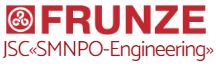 АО «СМНВО - Инжиніринг»Україна, 40009, м. Суми,вул. Горького, 58
frunze.com.uaТел./факс +38 (0542) 777-829E-mail: sales@frunze.com.ua1.Умовне позначення апаратуУмовне позначення апаратуУмовне позначення апарату2.Розрахункові і робочі умовиПараметри середовищаВтрубахВкожусі2.1Тиск, МПа            Р роб.                             Р розр.2.2Температура робоча, 0С     на виході                                               на вході2.3Температура розрахункова,  0С2.4Мінімально допустима (негативна) температура стінки апарату, що знаходиться під тиском, 0С2.5Середня температура повітря найбільш холодної п’ятиденки району установки апарату, 0С, (заповнюють для апаратів, встановлюваних на відкритому майданчику або в неопалювальному приміщенні)2.6Найменування робочого середовища і відсотковий склад2.7Фізичний стан середовища (газ, пар, рідина)2.8Характеристика робочого середовища: шкідливість по ГОСТ 12.1.007 (з вказівками класу небезпеки)- займистість по ГОСТ 12.1.004 «так», «ні»- вибухонебезпечність по ГОСТ 12.1.011 (з вказівками категорії і групи суміші)3.Необхідність установки деталей для кріплення теплоізоляції «так», «ні» (непотрібне закреслити)4.Необхідність проведення випробування на міжкристалітну корозію зварних з’єднань  «так», «ні», якщо – так, вказати метод по ГОСТ 6032__________(заповнюють для апаратів, в яких застосована сталь марок 08Х18Н10Т, 12Х18Н10Т, 10Х17Н13М2Т)Необхідність проведення випробування на міжкристалітну корозію зварних з’єднань  «так», «ні», якщо – так, вказати метод по ГОСТ 6032__________(заповнюють для апаратів, в яких застосована сталь марок 08Х18Н10Т, 12Х18Н10Т, 10Х17Н13М2Т)Необхідність проведення випробування на міжкристалітну корозію зварних з’єднань  «так», «ні», якщо – так, вказати метод по ГОСТ 6032__________(заповнюють для апаратів, в яких застосована сталь марок 08Х18Н10Т, 12Х18Н10Т, 10Х17Н13М2Т)5.Вказати: шарніри «ліві», «праві», «не потрібні» (непотрібне закреслити)(заповнюють тільки для апаратів діаметром розпредкамери 600-1200 мм)Вказати: шарніри «ліві», «праві», «не потрібні» (непотрібне закреслити)(заповнюють тільки для апаратів діаметром розпредкамери 600-1200 мм)Вказати: шарніри «ліві», «праві», «не потрібні» (непотрібне закреслити)(заповнюють тільки для апаратів діаметром розпредкамери 600-1200 мм)6.Теплообмінні апарати встановлюються: «на бетонній основі», «на металоконструкції» (непотрібне закреслити)Теплообмінні апарати встановлюються: «на бетонній основі», «на металоконструкції» (непотрібне закреслити)Теплообмінні апарати встановлюються: «на бетонній основі», «на металоконструкції» (непотрібне закреслити)АО «СМНВО - Инжиніринг»Україна, 40009, м. Суми,вул. Горького, 58
frunze.com.uaТел./факс +38 (0542) 777-829E-mail: sales@frunze.com.ua1.Умовне позначення стандартного апаратуУмовне позначення стандартного апаратуУмовне позначення стандартного апаратуУмовне позначення стандартного апаратуУмовне позначення стандартного апаратуУмовне позначення стандартного апарату2.Розрахункові і робочі умовиПараметри середовищаРозрахункові і робочі умовиПараметри середовищаРозрахункові і робочі умовиПараметри середовищаРозрахункові і робочі умовиПараметри середовищаВтрубахВкожусі2.1Тиск, Мпа           Р роб.                             Р розр.Тиск, Мпа           Р роб.                             Р розр.Тиск, Мпа           Р роб.                             Р розр.Тиск, Мпа           Р роб.                             Р розр.2.2Температура робоча, 0С     на виході                                               на входіТемпература робоча, 0С     на виході                                               на входіТемпература робоча, 0С     на виході                                               на входіТемпература робоча, 0С     на виході                                               на вході2.3Температура розрахункова,  0СТемпература розрахункова,  0СТемпература розрахункова,  0СТемпература розрахункова,  0С2.4Мінімально допустима (негативна) температура стінки апарату, що знаходиться під тиском, 0СМінімально допустима (негативна) температура стінки апарату, що знаходиться під тиском, 0СМінімально допустима (негативна) температура стінки апарату, що знаходиться під тиском, 0СМінімально допустима (негативна) температура стінки апарату, що знаходиться під тиском, 0С2.5Середня температура повітря найбільш холодної п’ятиденки району установки апарату, 0С, (заповнюють для апаратів, встановлюваних на відкритому майданчику або в неопалювальному приміщенні)Середня температура повітря найбільш холодної п’ятиденки району установки апарату, 0С, (заповнюють для апаратів, встановлюваних на відкритому майданчику або в неопалювальному приміщенні)Середня температура повітря найбільш холодної п’ятиденки району установки апарату, 0С, (заповнюють для апаратів, встановлюваних на відкритому майданчику або в неопалювальному приміщенні)Середня температура повітря найбільш холодної п’ятиденки району установки апарату, 0С, (заповнюють для апаратів, встановлюваних на відкритому майданчику або в неопалювальному приміщенні)2.6Найменування робочого середовища і відсотковий складНайменування робочого середовища і відсотковий складНайменування робочого середовища і відсотковий складНайменування робочого середовища і відсотковий склад2.7Фізичний стан середовища (газ, пар, рідина)Фізичний стан середовища (газ, пар, рідина)Фізичний стан середовища (газ, пар, рідина)Фізичний стан середовища (газ, пар, рідина)2.8Характеристика робочого середовища: шкідливість по ГОСТ 12.1.007 (з вказівками класу небезпеки)- займистість по ГОСТ 12.1.004 «так», «ні»- вибухонебезпечність по ГОСТ 12.1.011 (з вказівками категорії і групи суміші)Характеристика робочого середовища: шкідливість по ГОСТ 12.1.007 (з вказівками класу небезпеки)- займистість по ГОСТ 12.1.004 «так», «ні»- вибухонебезпечність по ГОСТ 12.1.011 (з вказівками категорії і групи суміші)Характеристика робочого середовища: шкідливість по ГОСТ 12.1.007 (з вказівками класу небезпеки)- займистість по ГОСТ 12.1.004 «так», «ні»- вибухонебезпечність по ГОСТ 12.1.011 (з вказівками категорії і групи суміші)Характеристика робочого середовища: шкідливість по ГОСТ 12.1.007 (з вказівками класу небезпеки)- займистість по ГОСТ 12.1.004 «так», «ні»- вибухонебезпечність по ГОСТ 12.1.011 (з вказівками категорії і групи суміші)3.Необхідність установки деталей для кріплення теплоізоляції «так», «ні» (непотрібне закреслити)Необхідність установки деталей для кріплення теплоізоляції «так», «ні» (непотрібне закреслити)Необхідність установки деталей для кріплення теплоізоляції «так», «ні» (непотрібне закреслити)Необхідність установки деталей для кріплення теплоізоляції «так», «ні» (непотрібне закреслити)4.Необхідність проведення випробування на міжкристалітну корозію зварних з’єднань «так», «ні», якщо – так, вказати метод по ГОСТ 6032__________(заповнюють для апаратів, в яких застосована сталь марок 08Х18Н10Т, 12Х18Н10Т, 10Х17Н13М2Т)Необхідність проведення випробування на міжкристалітну корозію зварних з’єднань «так», «ні», якщо – так, вказати метод по ГОСТ 6032__________(заповнюють для апаратів, в яких застосована сталь марок 08Х18Н10Т, 12Х18Н10Т, 10Х17Н13М2Т)Необхідність проведення випробування на міжкристалітну корозію зварних з’єднань «так», «ні», якщо – так, вказати метод по ГОСТ 6032__________(заповнюють для апаратів, в яких застосована сталь марок 08Х18Н10Т, 12Х18Н10Т, 10Х17Н13М2Т)Необхідність проведення випробування на міжкристалітну корозію зварних з’єднань «так», «ні», якщо – так, вказати метод по ГОСТ 6032__________(заповнюють для апаратів, в яких застосована сталь марок 08Х18Н10Т, 12Х18Н10Т, 10Х17Н13М2Т)Необхідність проведення випробування на міжкристалітну корозію зварних з’єднань «так», «ні», якщо – так, вказати метод по ГОСТ 6032__________(заповнюють для апаратів, в яких застосована сталь марок 08Х18Н10Т, 12Х18Н10Т, 10Х17Н13М2Т)Необхідність проведення випробування на міжкристалітну корозію зварних з’єднань «так», «ні», якщо – так, вказати метод по ГОСТ 6032__________(заповнюють для апаратів, в яких застосована сталь марок 08Х18Н10Т, 12Х18Н10Т, 10Х17Н13М2Т)5.Вказати: шарніри «ліві», «праві», «не потрібні» (непотрібне закреслити)  (заповнюють тільки для апаратів діаметром розпредкамери 600-1200 мм)Вказати: шарніри «ліві», «праві», «не потрібні» (непотрібне закреслити)  (заповнюють тільки для апаратів діаметром розпредкамери 600-1200 мм)Вказати: шарніри «ліві», «праві», «не потрібні» (непотрібне закреслити)  (заповнюють тільки для апаратів діаметром розпредкамери 600-1200 мм)Вказати: шарніри «ліві», «праві», «не потрібні» (непотрібне закреслити)  (заповнюють тільки для апаратів діаметром розпредкамери 600-1200 мм)Вказати: шарніри «ліві», «праві», «не потрібні» (непотрібне закреслити)  (заповнюють тільки для апаратів діаметром розпредкамери 600-1200 мм)Вказати: шарніри «ліві», «праві», «не потрібні» (непотрібне закреслити)  (заповнюють тільки для апаратів діаметром розпредкамери 600-1200 мм)6.Вказати тип кріплення труб в трубних решітках: «розвальцювання», «обварювання з розвальцюванням» (непотрібне закреслити)Вказати тип кріплення труб в трубних решітках: «розвальцювання», «обварювання з розвальцюванням» (непотрібне закреслити)Вказати тип кріплення труб в трубних решітках: «розвальцювання», «обварювання з розвальцюванням» (непотрібне закреслити)Вказати тип кріплення труб в трубних решітках: «розвальцювання», «обварювання з розвальцюванням» (непотрібне закреслити)Вказати тип кріплення труб в трубних решітках: «розвальцювання», «обварювання з розвальцюванням» (непотрібне закреслити)Вказати тип кріплення труб в трубних решітках: «розвальцювання», «обварювання з розвальцюванням» (непотрібне закреслити)7.Теплообмінні апарати встановлюються: «на бетонній основі», «на металоконструкції»(непотрібне закреслити)Теплообмінні апарати встановлюються: «на бетонній основі», «на металоконструкції»(непотрібне закреслити)Теплообмінні апарати встановлюються: «на бетонній основі», «на металоконструкції»(непотрібне закреслити)Теплообмінні апарати встановлюються: «на бетонній основі», «на металоконструкції»(непотрібне закреслити)Теплообмінні апарати встановлюються: «на бетонній основі», «на металоконструкції»(непотрібне закреслити)Теплообмінні апарати встановлюються: «на бетонній основі», «на металоконструкції»(непотрібне закреслити)8.ШтуцериШтуцериПозначенняФланцевогопереходуПримітка:1.Умовні проходи вказують в тому випадку, якщо вони менше, ніж в дійсних технічних умовах.2.Якщо позначення фланцевого переходу не вказують, то на штуцери встановлюють відповідний фланецьПримітка:1.Умовні проходи вказують в тому випадку, якщо вони менше, ніж в дійсних технічних умовах.2.Якщо позначення фланцевого переходу не вказують, то на штуцери встановлюють відповідний фланецьПримітка:1.Умовні проходи вказують в тому випадку, якщо вони менше, ніж в дійсних технічних умовах.2.Якщо позначення фланцевого переходу не вказують, то на штуцери встановлюють відповідний фланець8.ІндексУмовний прохідПримітка:1.Умовні проходи вказують в тому випадку, якщо вони менше, ніж в дійсних технічних умовах.2.Якщо позначення фланцевого переходу не вказують, то на штуцери встановлюють відповідний фланецьПримітка:1.Умовні проходи вказують в тому випадку, якщо вони менше, ніж в дійсних технічних умовах.2.Якщо позначення фланцевого переходу не вказують, то на штуцери встановлюють відповідний фланецьПримітка:1.Умовні проходи вказують в тому випадку, якщо вони менше, ніж в дійсних технічних умовах.2.Якщо позначення фланцевого переходу не вказують, то на штуцери встановлюють відповідний фланець8.Примітка:1.Умовні проходи вказують в тому випадку, якщо вони менше, ніж в дійсних технічних умовах.2.Якщо позначення фланцевого переходу не вказують, то на штуцери встановлюють відповідний фланецьПримітка:1.Умовні проходи вказують в тому випадку, якщо вони менше, ніж в дійсних технічних умовах.2.Якщо позначення фланцевого переходу не вказують, то на штуцери встановлюють відповідний фланецьПримітка:1.Умовні проходи вказують в тому випадку, якщо вони менше, ніж в дійсних технічних умовах.2.Якщо позначення фланцевого переходу не вказують, то на штуцери встановлюють відповідний фланець9. Зміст прийнятих відмінностей від прототипу теплообмінного апаратупо ТУ 3612-013-00220302-99Зміст прийнятих відмінностей від прототипу теплообмінного апаратупо ТУ 3612-013-00220302-99Зміст прийнятих відмінностей від прототипу теплообмінного апаратупо ТУ 3612-013-00220302-99Зміст прийнятих відмінностей від прототипу теплообмінного апаратупо ТУ 3612-013-00220302-99Зміст прийнятих відмінностей від прототипу теплообмінного апаратупо ТУ 3612-013-00220302-99Зміст прийнятих відмінностей від прототипу теплообмінного апаратупо ТУ 3612-013-00220302-9910.Позначення прийнятих відмінностейПозначення прийнятих відмінностейПозначення прийнятих відмінностейПозначення прийнятих відмінностейПозначення прийнятих відмінностейПозначення прийнятих відмінностей11.Бланк замовлення теплообмінного апарату по ТУ 3612-013-00220302-99 з конструктивними змінами, передбаченими дійсними технічними умовами, не підлягають узгодженнюБланк замовлення теплообмінного апарату по ТУ 3612-013-00220302-99 з конструктивними змінами, передбаченими дійсними технічними умовами, не підлягають узгодженнюБланк замовлення теплообмінного апарату по ТУ 3612-013-00220302-99 з конструктивними змінами, передбаченими дійсними технічними умовами, не підлягають узгодженнюБланк замовлення теплообмінного апарату по ТУ 3612-013-00220302-99 з конструктивними змінами, передбаченими дійсними технічними умовами, не підлягають узгодженнюБланк замовлення теплообмінного апарату по ТУ 3612-013-00220302-99 з конструктивними змінами, передбаченими дійсними технічними умовами, не підлягають узгодженнюБланк замовлення теплообмінного апарату по ТУ 3612-013-00220302-99 з конструктивними змінами, передбаченими дійсними технічними умовами, не підлягають узгодженнюАО «СМНВО - Инжиніринг»Україна, 40009, м. Суми,вул. Горького, 58
frunze.com.uaТел./факс +38 (0542) 777-829E-mail: sales@frunze.com.ua1.Умовне позначення апаратуУмовне позначення апаратуУмовне позначення апарату2.Розрахункові і робочі умовиПараметри середовищаВ трубахВ кожусі2.1Тиск, Мпа   Р роб.                     Р розр.2.2Температура робоча, 0С     на виході                                              на вході2.3Температура розрахункова,  0С2.4Мінімально допустима (негативна) температура стінки апарату, що знаходиться під тиском, 0С2.5Середня температура повітря найбільш холодної п’ятиденки району установки апарату, 0С, (заповнюють для апаратів, встановлюваних на відкритому майданчику або в неопалювальному приміщенні)2.6Температура кипіння робочого середовища при тиску907 Мпа, 0С2.7Найменування робочого середовища і відсотковий склад2.8Фізичний стан середовища (газ, пар, рідина)2.9Характеристика робочого середовища:- шкідливість по ГОСТ 12.1.007 (з вказівками класу небезпеки)- займистість по ГОСТ 12.1.004 «так», «ні»- вибухонебезпечність по ГОСТ 12.1.011 (з вказівками категорії і групи суміші) - викликає середу корозійне розтріскування «так», «ні» якщо так, провести випробування3. Матеріал прокладок4.Необхідність установки деталей для кріплення ізоляції «так», «ні»(непотрібне закреслити) (деталі встановлюються для апаратів діаметром кожуха ≥500 мм)Необхідність установки деталей для кріплення ізоляції «так», «ні»(непотрібне закреслити) (деталі встановлюються для апаратів діаметром кожуха ≥500 мм)Необхідність установки деталей для кріплення ізоляції «так», «ні»(непотрібне закреслити) (деталі встановлюються для апаратів діаметром кожуха ≥500 мм)5.Необхідність проведення випробування на міжкристалітну корозію основного металу і зварних з’єднань «так», «ні», якщо – так, вказати метод по ГОСТ 6032(заповнюють для апаратів, в яких застосована сталь марок 08Х18Н10Т, 12Х18Н10Т, 10Х17Н13М2Т, 08Х22Н6Т)Необхідність проведення випробування на міжкристалітну корозію основного металу і зварних з’єднань «так», «ні», якщо – так, вказати метод по ГОСТ 6032(заповнюють для апаратів, в яких застосована сталь марок 08Х18Н10Т, 12Х18Н10Т, 10Х17Н13М2Т, 08Х22Н6Т)Необхідність проведення випробування на міжкристалітну корозію основного металу і зварних з’єднань «так», «ні», якщо – так, вказати метод по ГОСТ 6032(заповнюють для апаратів, в яких застосована сталь марок 08Х18Н10Т, 12Х18Н10Т, 10Х17Н13М2Т, 08Х22Н6Т)6.Вказати: шарніри «ліві», «праві», «не потрібні» (непотрібне закреслити)(шарнірні пристрої встановлюються на горизонтальних апаратах діаметром 400-800 мм на Py≤6,3 МПа, діаметром 1400 мм на PN≤2,5 МПа)Вказати: шарніри «ліві», «праві», «не потрібні» (непотрібне закреслити)(шарнірні пристрої встановлюються на горизонтальних апаратах діаметром 400-800 мм на Py≤6,3 МПа, діаметром 1400 мм на PN≤2,5 МПа)Вказати: шарніри «ліві», «праві», «не потрібні» (непотрібне закреслити)(шарнірні пристрої встановлюються на горизонтальних апаратах діаметром 400-800 мм на Py≤6,3 МПа, діаметром 1400 мм на PN≤2,5 МПа)7.Горизонтальні теплообмінні апарати встановлюються: «на бетонному основу», «на металоконструкції» (непотрібне закреслити)Горизонтальні теплообмінні апарати встановлюються: «на бетонному основу», «на металоконструкції» (непотрібне закреслити)Горизонтальні теплообмінні апарати встановлюються: «на бетонному основу», «на металоконструкції» (непотрібне закреслити)8.Вказати тип кріплення труб в трубних решітках: «розвальцювання», «обварювання з розвальцюванням» (непотрібне закреслити)___________________________________Вказати тип кріплення труб в трубних решітках: «розвальцювання», «обварювання з розвальцюванням» (непотрібне закреслити)___________________________________Вказати тип кріплення труб в трубних решітках: «розвальцювання», «обварювання з розвальцюванням» (непотрібне закреслити)___________________________________9.Труби безшовні «так», «ні» (непотрібне закреслити)Труби безшовні «так», «ні» (непотрібне закреслити)Труби безшовні «так», «ні» (непотрібне закреслити)10.Схема апарата з прив’язочними розмірами штуцерів і опор(приводять для апаратів, в яких маються відмінності від справжніх ТУ)ШтуцериПримітка:       1. Схему апарата приводять в тому вигляді, в якому вона представлена в дійсному ТУ.Розміри вказують в тому випадку, якщо вони відрізняються від розмірів, наведених в дійсному ТУ.Умовні діаметри штуцерів вказують в тому випадку, якщо вони менше, ніж в дійсному ТУ.Схема апарата з прив’язочними розмірами штуцерів і опор(приводять для апаратів, в яких маються відмінності від справжніх ТУ)ШтуцериПримітка:       1. Схему апарата приводять в тому вигляді, в якому вона представлена в дійсному ТУ.Розміри вказують в тому випадку, якщо вони відрізняються від розмірів, наведених в дійсному ТУ.Умовні діаметри штуцерів вказують в тому випадку, якщо вони менше, ніж в дійсному ТУ.Схема апарата з прив’язочними розмірами штуцерів і опор(приводять для апаратів, в яких маються відмінності від справжніх ТУ)ШтуцериПримітка:       1. Схему апарата приводять в тому вигляді, в якому вона представлена в дійсному ТУ.Розміри вказують в тому випадку, якщо вони відрізняються від розмірів, наведених в дійсному ТУ.Умовні діаметри штуцерів вказують в тому випадку, якщо вони менше, ніж в дійсному ТУ.11.Зміст прийнятих відмінностей від прототипу теплообмінного апарату (допускаються відмінності, перераховані в дійсних технічних умовах).Зміст прийнятих відмінностей від прототипу теплообмінного апарату (допускаються відмінності, перераховані в дійсних технічних умовах).Зміст прийнятих відмінностей від прототипу теплообмінного апарату (допускаються відмінності, перераховані в дійсних технічних умовах).АО «СМНВО - Инжиніринг»Україна, 40009, м. Суми,вул. Горького, 58
frunze.com.uaТел./факс +38 (0542) 777-829E-mail: sales@frunze.com.ua2.Розрахункові і робочі умовиПараметри середовищаВ трубахВ кожусі2.1Тиск, Мпа   Р роб.                             2.1Р розр.2.2Температура робоча, 0С                                                    2.2на вході2.2на виході2.3Температура стінок кожуха і труб, 0С2.4Температура розрахункова,  0С2.5Мінімально допустима (негативна) температура стінки апарату, що знаходиться під тиском, 0С2.6Середня температура повітря найбільш холодної п’ятиденки району установки апарату, 0С, (заповнюють для апаратів, встановлюваних на відкритому майданчику або в неопалювальному приміщенні)2.7Температура кипіння робочого середовища при тиску 0,07 Мпа, 0С2.8Найменування робочого середовища і відсотковий склад2.9Фізичний стан середовища (газ, пар, рідина)2.10Характеристика робочого середовища: шкідливість по ГОСТ 12.1.007 (з вказівками класу небезпеки)2.10займистість по ГОСТ 12.1.004 «так», «ні»2.10вибухонебезпечність по ГОСТ 12.1.011 (з вказівками категорії і групи суміші)2.10Викликає середу корозійне розтріскування «так», «ні» якщо так, провести випробування3.Матеріал прокладокНомера штуцера за схемоюПризначення штуцерівУмовний діаметр штуцерів, ммУмовний тиск, МПаАО «СМНВО - Инжиніринг»Україна, 40009, м. Суми,вул. Горького, 58
frunze.com.uaТел./факс +38 (0542) 777-829E-mail: sales@frunze.com.ua1.Умовне позначення _________________________________________________________Умовне позначення _________________________________________________________Умовне позначення _________________________________________________________2.Розрахункові і робочі умовиПараметри середовищав трубахв кожусі2.1.Тиск, Мпа                       Р роб.                 2.1.                    Р розр.  2.2.Температура робоча, 0С                                             на вході2.2.                                         на виході2.3.Температура стінок кожуха і труб,  0С(заповнюють тільки для апаратів типу ИНТ, ИКТ)2.3.Температура розрахункова, 0С2.4.Мінімально допустима (негативна) температура стінки апарату, що знаходиться під тиском, 0С2.5.Середня температура повітря найбільш холодної п’ятиденки району установки апарату, 0С, (заповнюють для апаратів, встановлюваних на відкритому майданчику або в неопалювальному приміщенні)2.6.Температура кипіння робочого середовища при тиску 0,07 Мпа, 0С2.7.Найменування робочого середовища і відсотковий склад2.8.Фізичний стан середовища (газ, пар, рідина)2.9.Характеристика робочого середовища: шкідливість по ГОСТ 12.1.007 (з вказівками класу небезпеки)2.9.займистість по ГОСТ 12.1.004 «так», «ні»2.9. вибухонебезпечність по ГОСТ Р 51330.11, 19(з вказівками категорії і групи суміші)2.9.Викликає середу корозійне розтріскування «так», «ні»3.Матеріал прокладок4.Необхідність установки деталей для кріплення теплоізоляції «так», «ні» (непотрібне закреслити)(деталі встановлюються для апаратів діаметром кожуха >500 мм)5.Необхідність проведення випробування на міжкристалітну корозію основного металу і зварних з’єднань «так», «ні», якщо – так, вказати метод по ГОСТ 6032(заповнюють для апаратів, в яких застосована сталь марок 08Х18Н10Т, 12Х18Н10Т, 10Х17Н13М2Т, 08Х22Н6Т)5.Вказати: шарніри «ліві», «праві», «не потрібні» (непотрібне закреслити)(заповнюють тільки для апаратів діаметром розпредкамери 600-1200 мм)Вказати: шарніри «ліві», «праві», «не потрібні» (непотрібне закреслити)(заповнюють тільки для апаратів діаметром розпредкамери 600-1200 мм)Вказати: шарніри «ліві», «праві», «не потрібні» (непотрібне закреслити)(заповнюють тільки для апаратів діаметром розпредкамери 600-1200 мм)Номера штуцера за схемоюПризначення штуцерівУмовний діаметр штуцерів, ммУмовний тиск, МПа